∞KON ROOMでKONなことやってみたい！企画応募用紙締切は、令和4年1月31日（月）18:00です。　　　　　※応募用紙1枚につき1点です。それ以上、応募される方はコピーしてください。∞KON ROOMでKONなことやってみたい！企画応募用紙【記入例】締切は、令和4年1月31日（月）18:00です。　　　　　※応募用紙1枚につき1点です。それ以上、応募される方はコピーしてください。企画内容【必須項目】企画タイトル(※仮称で結構です)企画内容【必須項目】企画内容・概要(※具体的な内容が分かる資料がありましたら、一緒にご提出ください)企画内容【必須項目】想定する対象者企画内容【必須項目】募集・参加人数企画内容【必須項目】所要時間（実施希望日時等の希望があれば併記）企画内容【必須項目】必要物企画内容【必須項目】参加費目安（ワークショップ・工作系など参加費を徴収する場合）応募される方・代表者【必須項目】　　　〒住所応募される方・代表者【必須項目】（ふりがな）氏名応募される方・代表者【必須項目】年齢応募される方・代表者【必須項目】TEL（日中連絡の取れる番号）応募される方・代表者【必須項目】E-mail応募方法下記の方法で応募ください。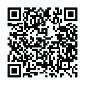 ■右のQRコードのフォームから応募■直接∞KON ROOM専用ポストに投函企画内容【必須項目】企画タイトル(※仮称で結構です)「ドライフラワーでスワッグを作ろう！」企画内容【必須項目】企画内容・概要(※具体的な内容が分かる資料がありましたら、一緒にご提出ください)初心者歓迎！ドライフラワーでおしゃれなスワッグを作ってみませんか？講師が丁寧にお教えします。企画内容【必須項目】想定する対象者どなたでも、大人企画内容【必須項目】募集・参加人数4名企画内容【必須項目】所要時間（実施希望日時等の希望があれば併記）2時間(7/■、8/●の10時〜１２時)　※準備・撤収時間を含めると3時間必要企画内容【必須項目】必要物スワッグ材料、はさみなど（全て主催者持参）企画内容【必須項目】参加費目安（ワークショップ・工作系など参加費を徴収する場合）4,000円（材料費込み）応募される方・代表者【必須項目】　　　〒　○○○○‐××××住所　　大阪府富田林市〇○１－１－１応募される方・代表者【必須項目】（ふりがな）　こんごう　はなこ氏名　　金剛　花子　(屋号：フラワーアレンジメント教室　KONGO)応募される方・代表者【必須項目】年齢　　46歳応募される方・代表者【必須項目】TEL（日中連絡の取れる番号）　　０９０―××××―××××応募される方・代表者【必須項目】E-mail　　○○○○＠■■■.ｊｐ応募方法下記の方法で応募ください。■右のQRコードのフォームから応募■直接∞KON ROOM専用ポストに投函